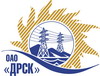 Открытое акционерное общество«Дальневосточная распределительная сетевая  компания»ПРОТОКОЛпроцедуры вскрытия конвертов с заявками участников ПРЕДМЕТ ЗАКУПКИ: открытый запрос предложений на право заключения Договора на выполнение работ для нужд филиала ОАО «ДРСК» «Амурские электрические сети»  Ремонт кровель зданий ЗТП г. Свободный, п. Серышево, г. Шимановск (закупка 2609 раздела 1.1 ГКПЗ 2014 г.). Плановая стоимость: 2 494 000,0 руб. без НДС. Указание о проведении закупки от 27.08.2014 № 222.ПРИСУТСТВОВАЛИ: постоянно действующая Закупочная комиссия 2-го уровня ВОПРОСЫ ЗАСЕДАНИЯ КОНКУРСНОЙ КОМИССИИ:В адрес Организатора закупки поступило 3 (три) заявки на участие в закупке.Представители Участников закупки, не пожелали присутствовать на  процедуре вскрытия конвертов с заявками.Дата и время начала процедуры вскрытия конвертов с заявками на участие в закупке: 10:15 часов местного времени 15.09.2014 г Место проведения процедуры вскрытия конвертов с заявками на участие в закупке: 675000, г. Благовещенск, ул. Шевченко 28, каб. 244.В конвертах обнаружены заявки следующих Участников закупки:РЕШИЛИ:Утвердить протокол вскрытия конвертов с заявками участниковОтветственный секретарь Закупочной комиссии 2 уровня                                   О.А.МоторинаТехнический секретарь Закупочной комиссии 2 уровня                                        О.В.Чувашова            № 571/УР-Вг. Благовещенск15 сентября 2014 г.№заявкиНаименование Участника закупки и его адрес Предмет и общая цена заявки на участие в закупке1ООО «Прометей» 675000, г. Благовещенск, ул. Островского, 651 995 558,31 руб. без НДС (НДС не предусмотрен)2ООО «Технострой ДВ» 675000, г. Благовещенск, ул. Чайковского, д. 2092 190 000,0 руб. без НДС (НДС не предусмотрен)3ООО «Прометей+» 675000, г. Благовещенск, ул. Мухина, 1502 131 985,12 руб. без НДС (НДС не предусмотрен)